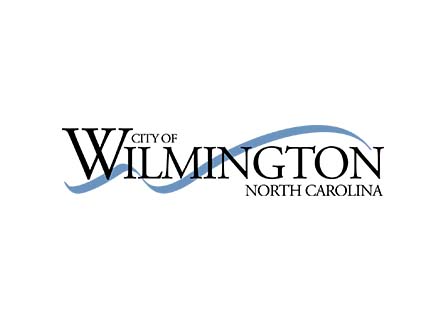 City Ordinance Highlights: Code EnforcementUniversity Parking OrdinanceEnforced on residential properties within one-mile radius of UNCW and allows two additional vehicles, not registered to the owner/tenant, to be parked in the front yard.The owner and/or tenant will be notified of the violation no more than two times within a 30-day period.  After the second notice, the property owner is subject to civil penalties.  The penalty for violating this ordinance is $100 per day.Public Nuisance Violations include but not limited to:  Graffiti 
 Accumulation of trash and garbage
 Storage of tires 
 Accumulation of hazardous waste and materials
 Excessive growth of grass and weeds over eight (8) inches in height 
 Demolition/construction debris 
 Accumulation of animal/vegetable matter 
 Open storage of items (mattresses, large toys, furniture, old appliances, etc.)Public Nuisance Right of WayItems listed below on a public right-of-way between the property line and the curb or edge of the roadway are not allowed.  They include, but are not limited to:  Accumulation of trash and garbage (unless properly prepared and called-in for pickup with active trash service. For bulky pickup call 910.341.7875 or online https://www.cfpua.org/FormCenter/Customer-Service-10/City-of-Wilmington-Trash-Services-88)
 Accumulation of yard debris (unless properly prepared with active trash service)
 Open storage of items (mattresses, large toys, furniture, old appliances, etc.)Junk/Health and Safety Vehicles are prohibited on a residential zoned property unless properly stored in rear yard with an approved cover.  No more than one properly stored junked vehicle is permitted on a property at any time. Minimum Housing Code Contact Community Services Code Enforcement for Housing Code concerns.Information regarding FAQ, more information, and to file complaints online, please go to www.wilmingtonnc.gov/code, or email CodeEnforcement@wilmingtonnc.gov Call Code Enforcement at 910-341-3266